Муниципальное дошкольное образовательноеУчреждение МДОУ «Детский сад с.Красная РечкаПугачевского района Саратовской области»Разлечение «Разноцветная  красавица-осень!»Младше-средняя группаМДОУ «Детский сад с.Красная Речка»Октябрь 2014 уч.гЗадачи: 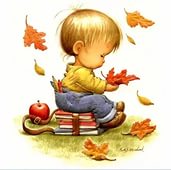 Способствовать созданию у детей праздничного настроения, продолжать развивать эмоциональную отзывчивость на доступные возрасту музыкальные произведения; продолжать учить выразительно,  передавать игровые образы.Расширять представления детей  о признаках осени, о том, что осенью собирают урожай.Продолжать формировать  представления о простейших взаимосвязях в  живой и неживой  природе. Воспитывать любовь к природе.Цели:расширять представления детей о природе;воспитывать бережное отношение к окружающей природе;побуждать детей к активному участию в празднике;создавать радостное настроение;развивать речь детей, продолжать учить детей громко и чётко читать стихи.Провела воспитатель Титяк Е.В.Зал празднично украшен, звучит музыка, заходят детиВед: Как красиво в нашем зале!Мы гостей к себе позвали,Чтоб на празднике осеннемВидеть ваше выступление!Стихи детей об осени. 1.Жёлтый коврик под ногамиЭто осень между нами, Ходит, золотаяЛистьями играя. 2.Урожай теперь богатыйОсень празднуют ребята:Яблоки и грушиБудем вкусно кушать!

Входит осень.Осень: Встречайте осень, вот и я!Привет осенний вам, друзья.За летом сразу я шагаюИ в золото все наряжаю!Вед: Про осень дети песню знают,Тебе послушать предлагают.песня«   Осенняя» (ср. гр.)Вед: Убором осенним чудо-дерево наше сияетСмотри, осень, как зал наш оно украшает.Хочу поделиться я новостью важнойСюрпризы тебя ждут на празднике нашем!Вед: Кто знает стихи, выходите скорей!Порадуйте осень и наших гостей!Стихи детей об осени1.Осень краски собирает,В свой заветный сундучок,Крепко-крепко запирает Сундучок тот на крючок!На политре осеньСмешивает краски:Желтый цвет для липы,Для рябины-красный!2.Охра всех оттенков  Для ольхи и ивыВсе деревья будут выглядеть красиво!Ветерком подула,листья подсушила,Что б дождем холоднымКрасоту не смыла.
Вед: Осень, ребята хотят станцевать для тебя танец «Падают листья»Вед: Капли дождя играли в прятки,Капли прыгали на грядке,Звонкие капли- дождинкиПрыгали вдоль по тропинке.Видно, дождь не переждать,Все равно пойдем гулять!Всем по зонтику я дам,И не страшен дождик нам!Песня «Кап-кап  » (II МЛ.И СРЕДНЯЯ ГР.)Вед: Осенью дождь непростой,Осенью дождик грибной.Ты нас, дождик, не мочи,Лучше пусть растут грибы.Осень: Я пришла к вам с играми, песнями, стихами.Игра «Собери урожай»Вед: Закружилась в небе осень,Скрылась за туманами,И зажгла на всех рябинкахОгоньки багряные.Осень: Лесные приоткроем двери,Готовятся к зиме все звери.Поиграйте со мной детки в ИГРУ: «Звериный переполох»Выступление детейСтихи  детей1.Падают, падают листья В нашем саду листопад...Желтые, красные листьяПо ветру вьются, летят.2.Осень,осень ,не спеши И с дождями подожди,Дай еще нам лета,Солнышка и света.3.Птички улетелиСтали дни корочеСолнышка не видноВед: Осень, у ребят остались еще сюрпризы для тебя.Танец «Улетают журавли»О с е н ь:   Очень весело мне было!
Всех ребят я полюбила.И хочу вас угостить  
Ну,Что поделать? Ждут дела!
До свидания, друзья!
(Осень уходит).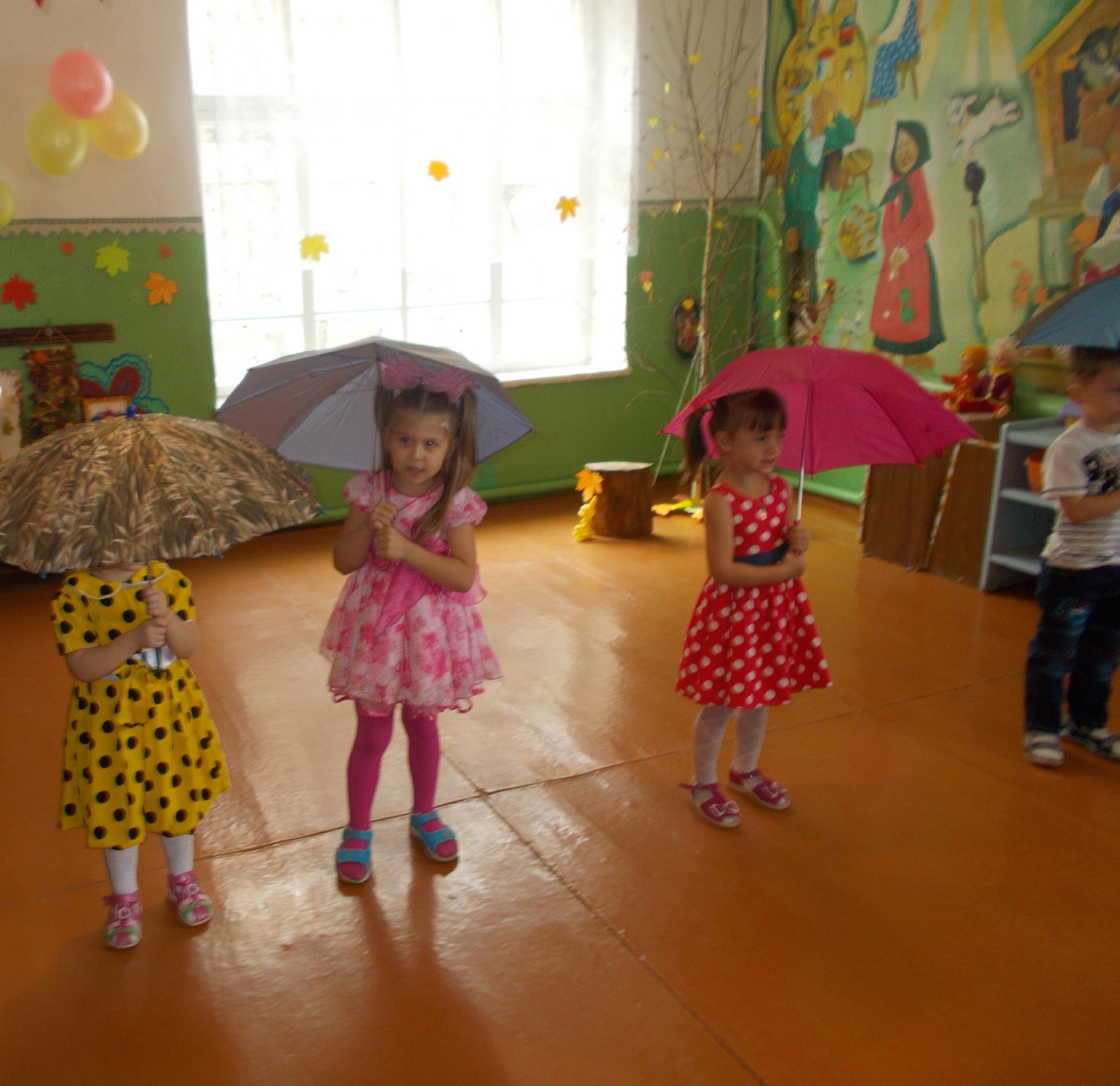 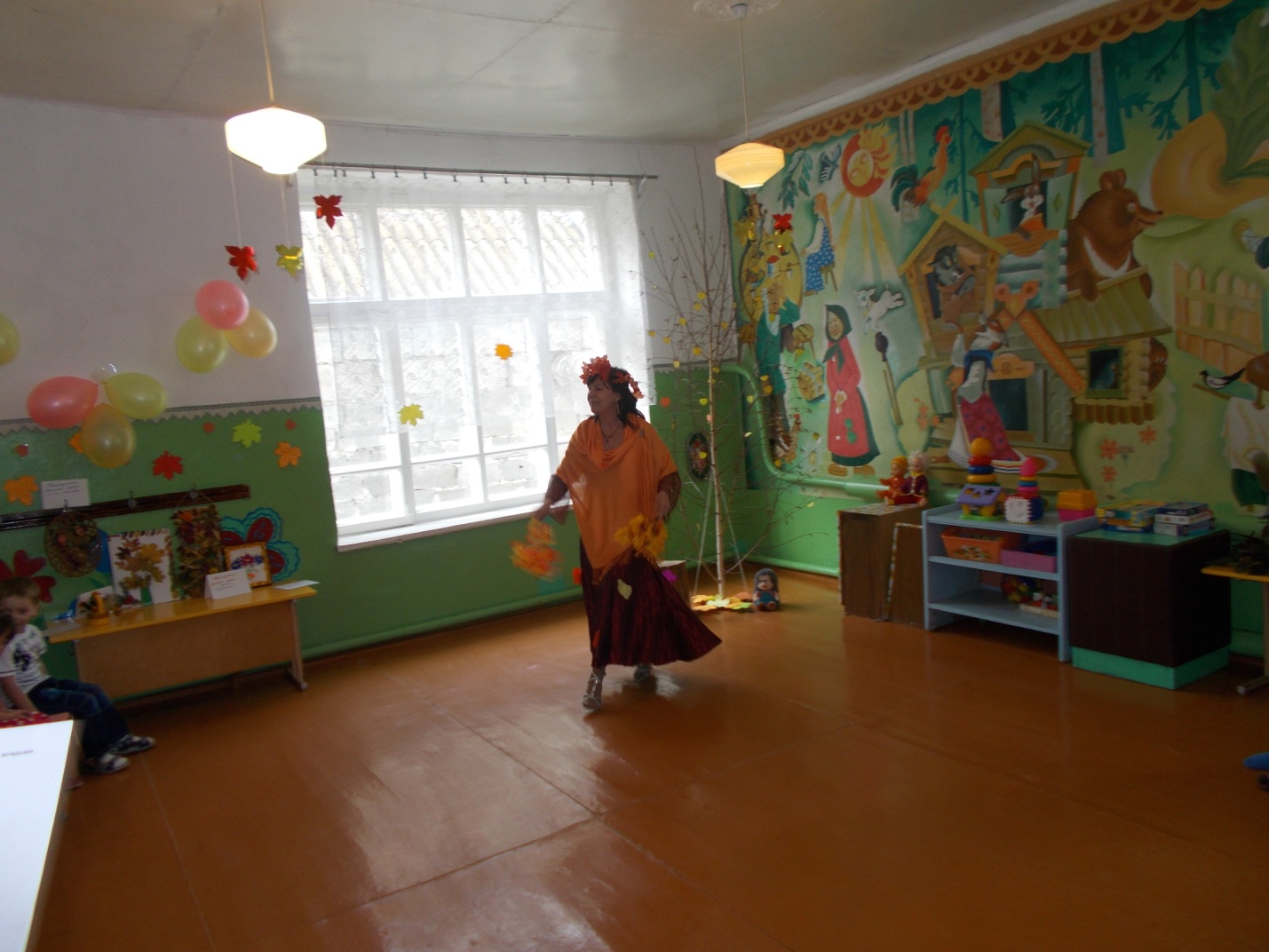 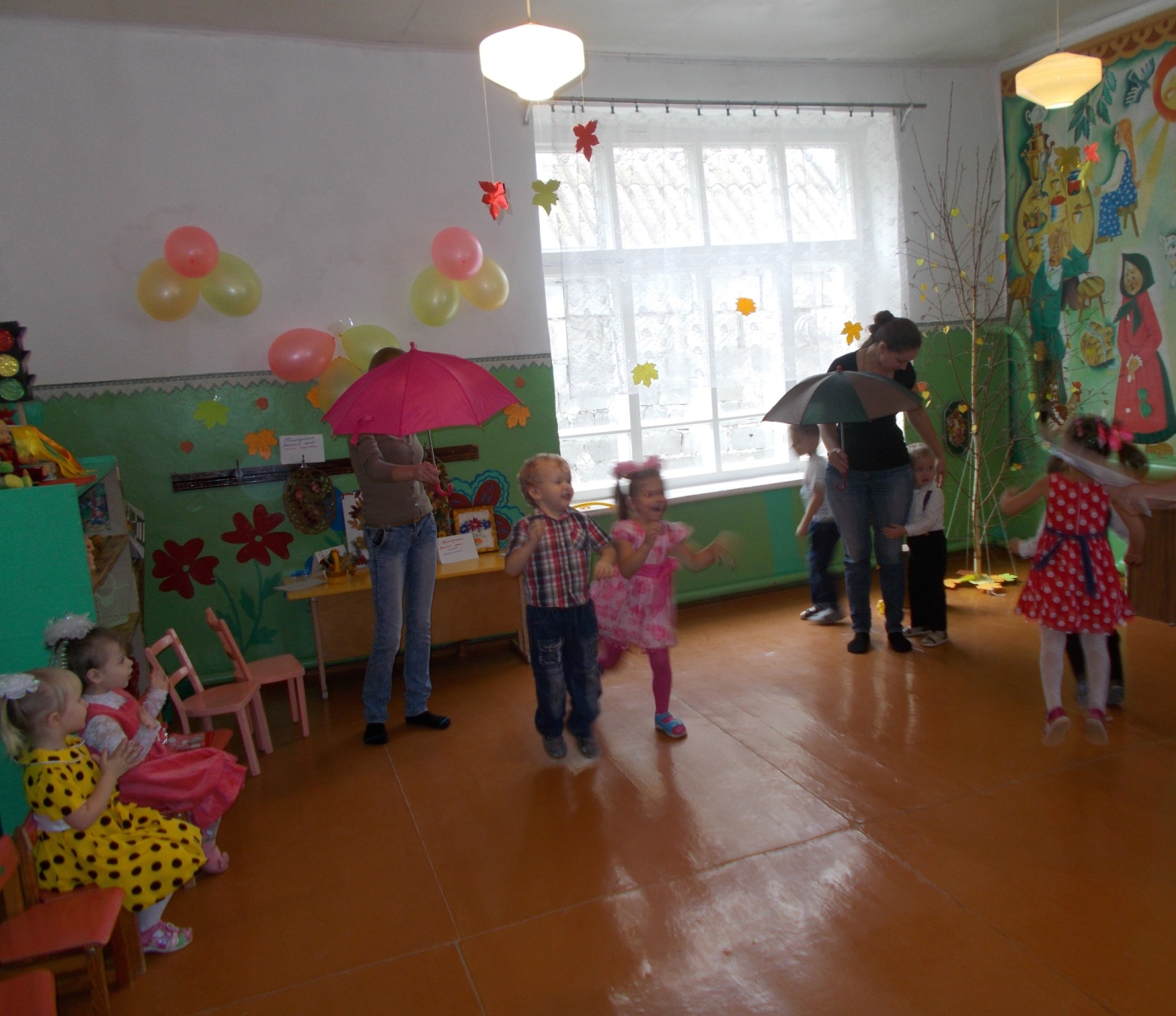 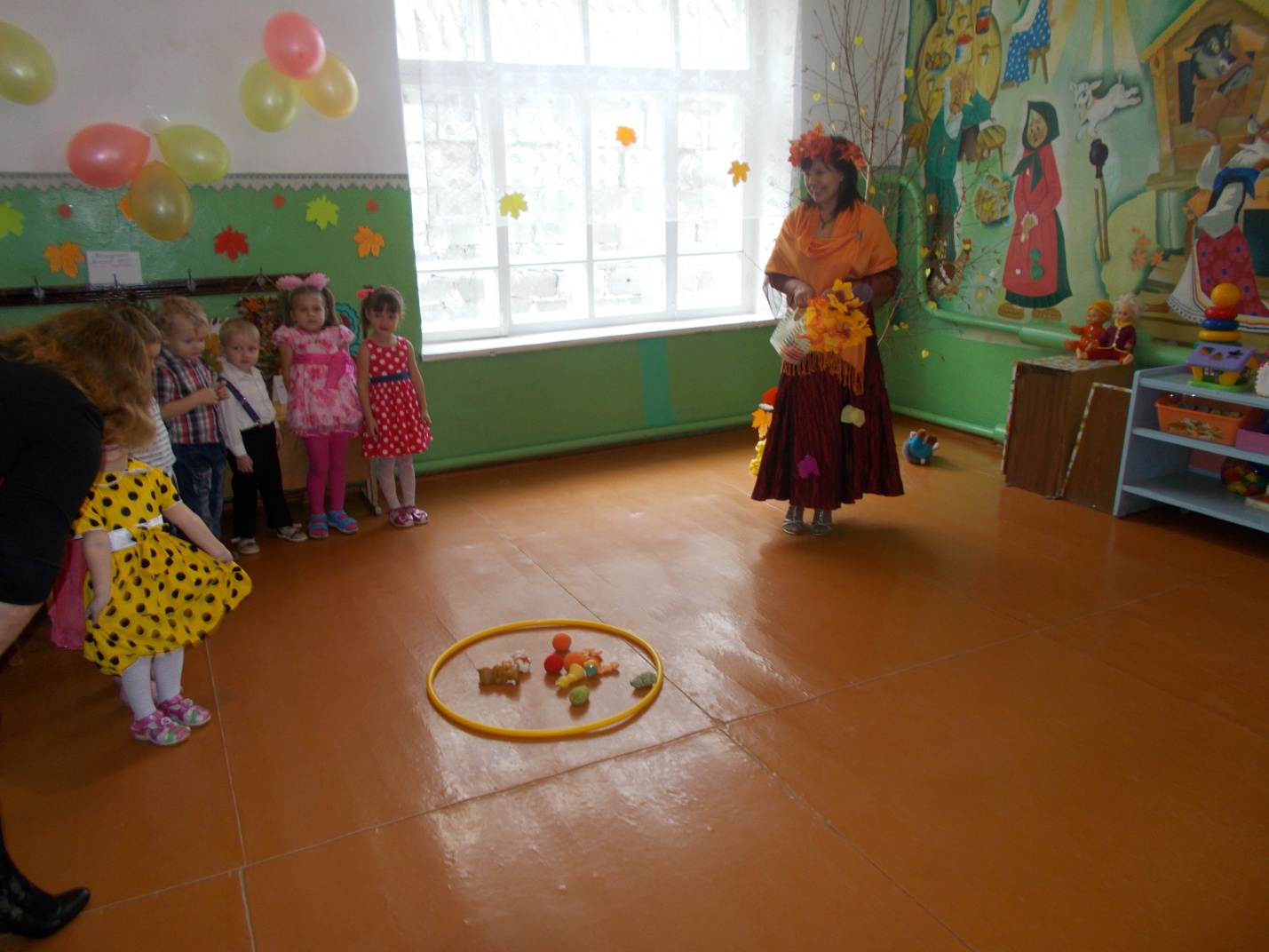 КОНКУРС «Осенний букет»Работа семьи Попонова Глеба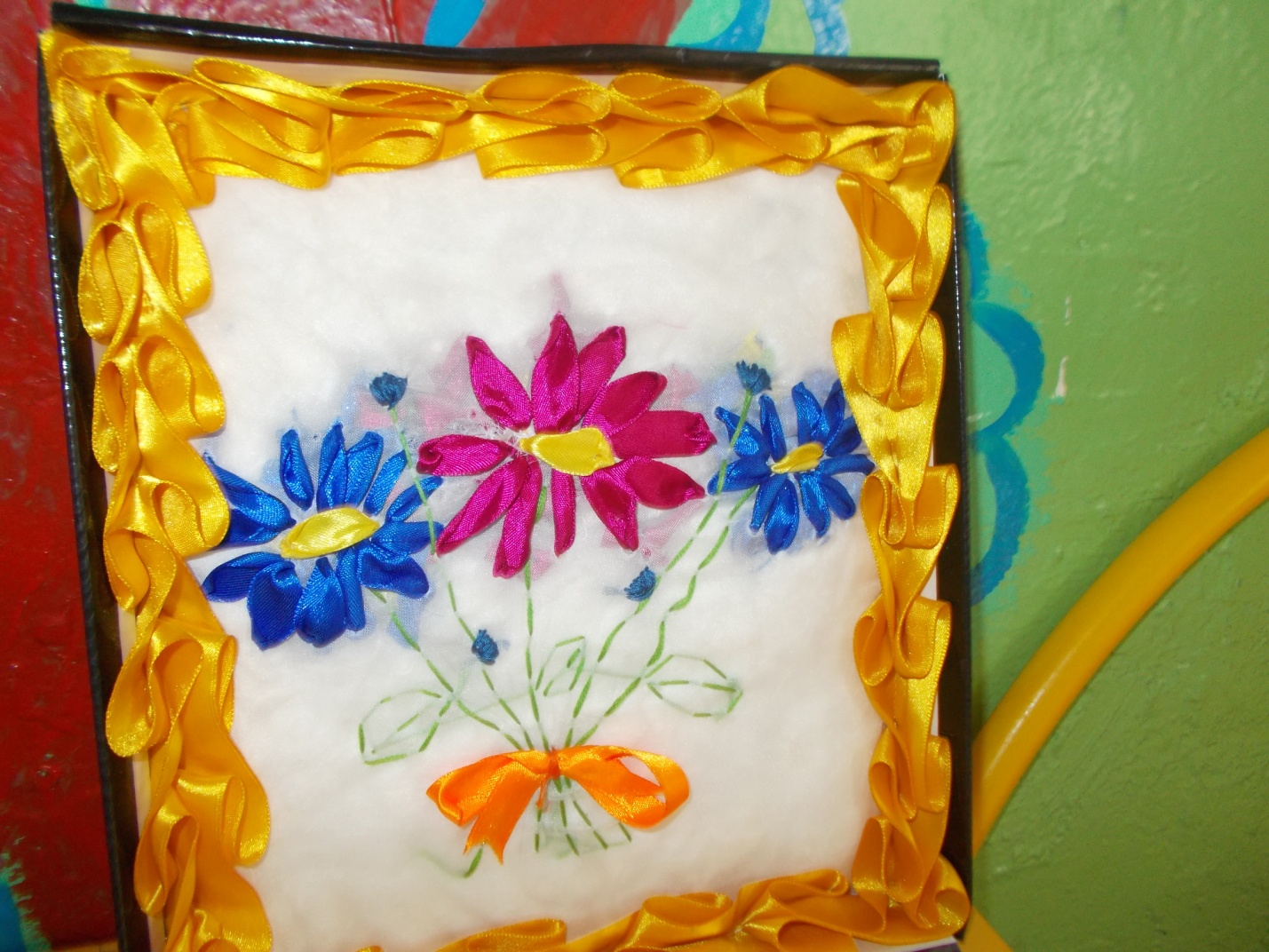 Работа семья Плешешниковой Кати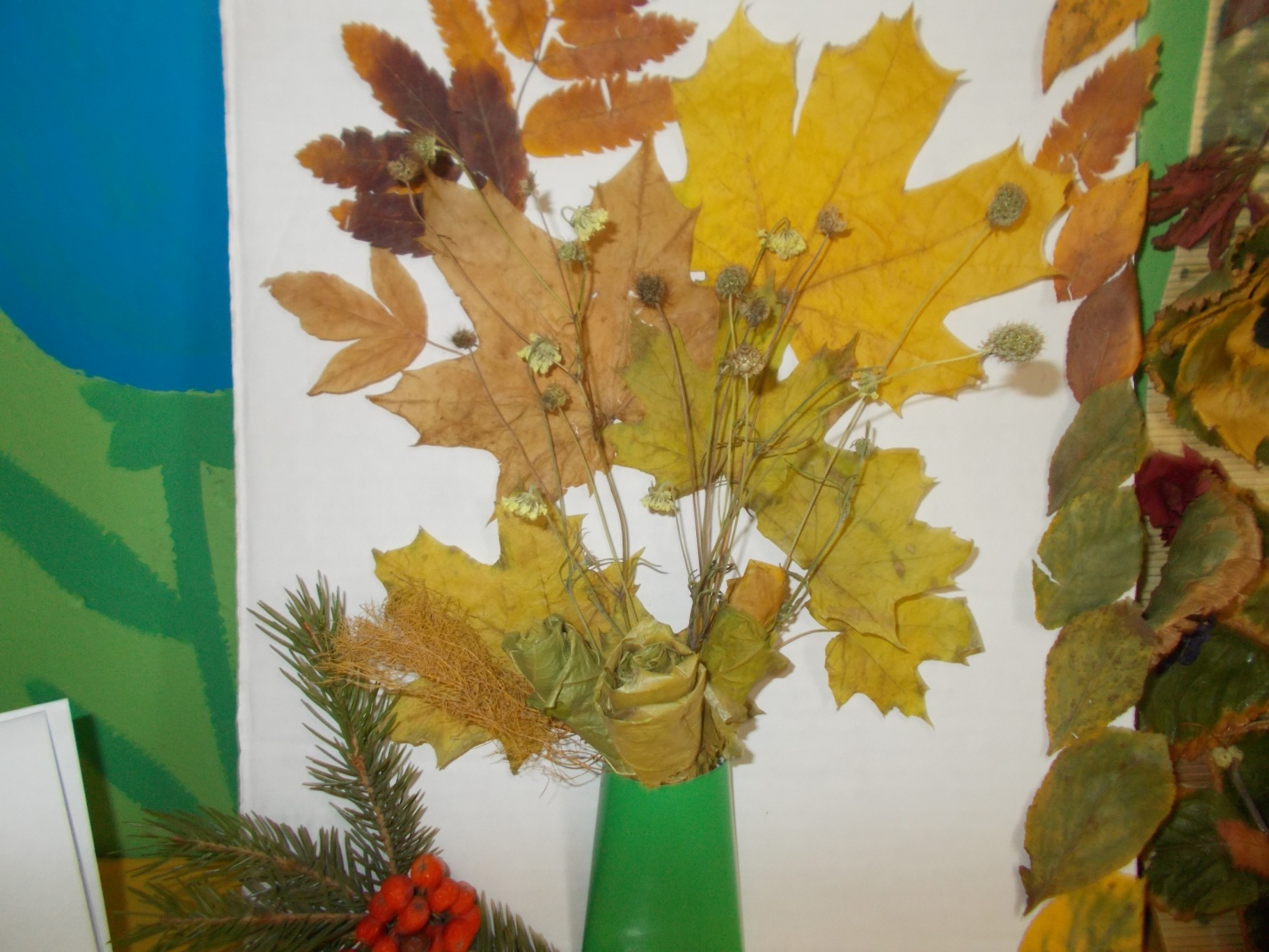 Работа СЕМЬИ Дангадзе Егора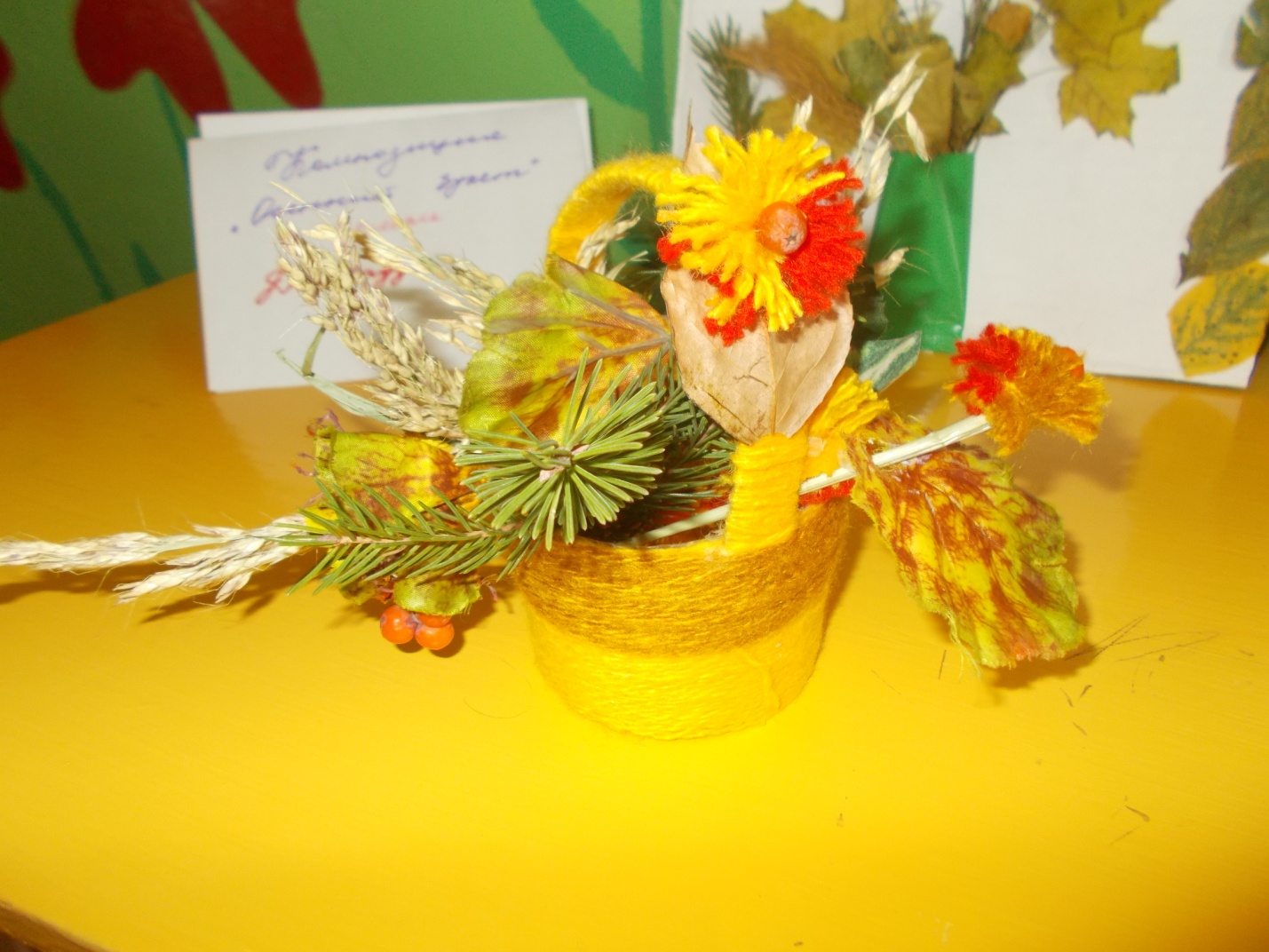 Работа семьи Шустовой Насти